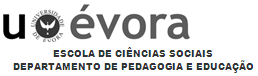 Mestrado  -  PES II CRECHEPlanificação Semanal Cooperada – Design do PlanoSemana de 27/02/2012 a 02/03/2012Instituição: Obra S. José Operário                        Educador(a) Cooperante: Ana Rita GracianoSemana de 27/02/2012 a 02/03/2012Semana de 27/02/2012 a 02/03/2012Nome da Aluna: Patrícia Carrageta                      Grupo de Crianças: 1 - 3 anosSemana de 27/02/2012 a 02/03/2012Semana de 27/02/2012 a 02/03/2012Propostas Emergentes: Exploração de livros com imagens e/ou fotografias, dado o grande interesse que as crianças demonstram por explorar os livros existentes na sala e identificar as imagens neles presentes, bem como o gosto por observarem as fotografias captadas.Organização de uma área para desenho, visto as crianças demonstrarem grande curiosidade em rabiscar no papel com lápis/canetas sempre que vêm o adulto a escrever.Propostas do(a) educador(a): Recordar o carnaval através de um livro com fotografias relativas a essa data / exploração conjunta com as crianças e posterior interação com as famílias (levar livro para ver em casa com a família); Organizar uma área na sala para desenho (“um cavalete”); Cantar música com fantoche; Exploração de livros de imagens (animais/frutos e vegetais) e colocação na área dos livros; Momento de expressão motora – mais dirigido às crianças mais velhas; Exploração de tintas e suas cores; Contar história – “O Coelhinho Branco”Rotinas institucionais a garantir: A disponibilidade do salão (ginásio) para esta sala é às quartas-feiras de manhã; Horário do almoço – 11h20min/11h30min. Rotinas organizativas a contemplar: Pequeno lanche – 9h45min; Momentos de higiene – 9h20min, 12h, 15h e 16h; Sesta – 12h30min – 15h; Lanche – 15h30min.Trabalho de acompanhamento individual ou de pequeno grupo: Proposta de expressão motora em pequeno grupo, ou seja, com as crianças mais velhas percorrermos um circuito constituído por vários obstáculos; Exploração do desenho individualmente. Momentos de animação: Cantar canção com fantoche; Contar história – “O Coelhinho Branco” através de fantochesSaídas previstas: Visitas/Convidados previstos: Algumas crianças da Sala das Borboletas (3/4 anos) convidadas para irem ao recreio connosco na 5ª à tarde.Os grandes sentidos da semana / Intenção das propostas apresentadas: Reviver experiências e promover o seu autoconhecimento (visualização de fotografias); Promover o interesse em aprender e o desenvolvimento da capacidade criativa (desenho) e escrita; Fomentar o gosto pela escuta de canções e histórias; Expressão motora – Desenvolver a motricidade global; Estimular o interesse por livros; Enriquecer o seu reportório sensorial e visual (estético). 